Nowogard 10.01.2023r.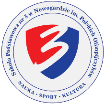 Zapewnienie opieki pielęgniarskiejZaproszenie do składania ofert do Zachodniopomorskiego OW NFZ
na zapewnienie opieki pielęgniarskiej
w szkołach Gminy Nowogard.Zapraszamy świadczeniodawców realizujących zakres medycyny szkolnej do składania ofert świadczenia usługi opieki pielęgniarskiej w następujących szkołach:Szkoła Podstawowa nr 3 im. Polskich Olimpijczyków w Nowogardzie II Liceum Ogólnokształcące w NowogardzieZatrudnienie od dnia 01.02.2023r.ul. Bohaterów Warszawy 7872-200 NowogardW razie pytań proszę dzwonić : 091 39 26 291 / 091 39 25 107